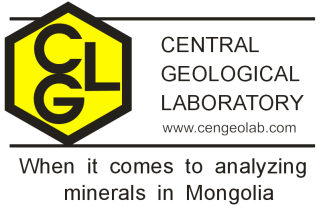 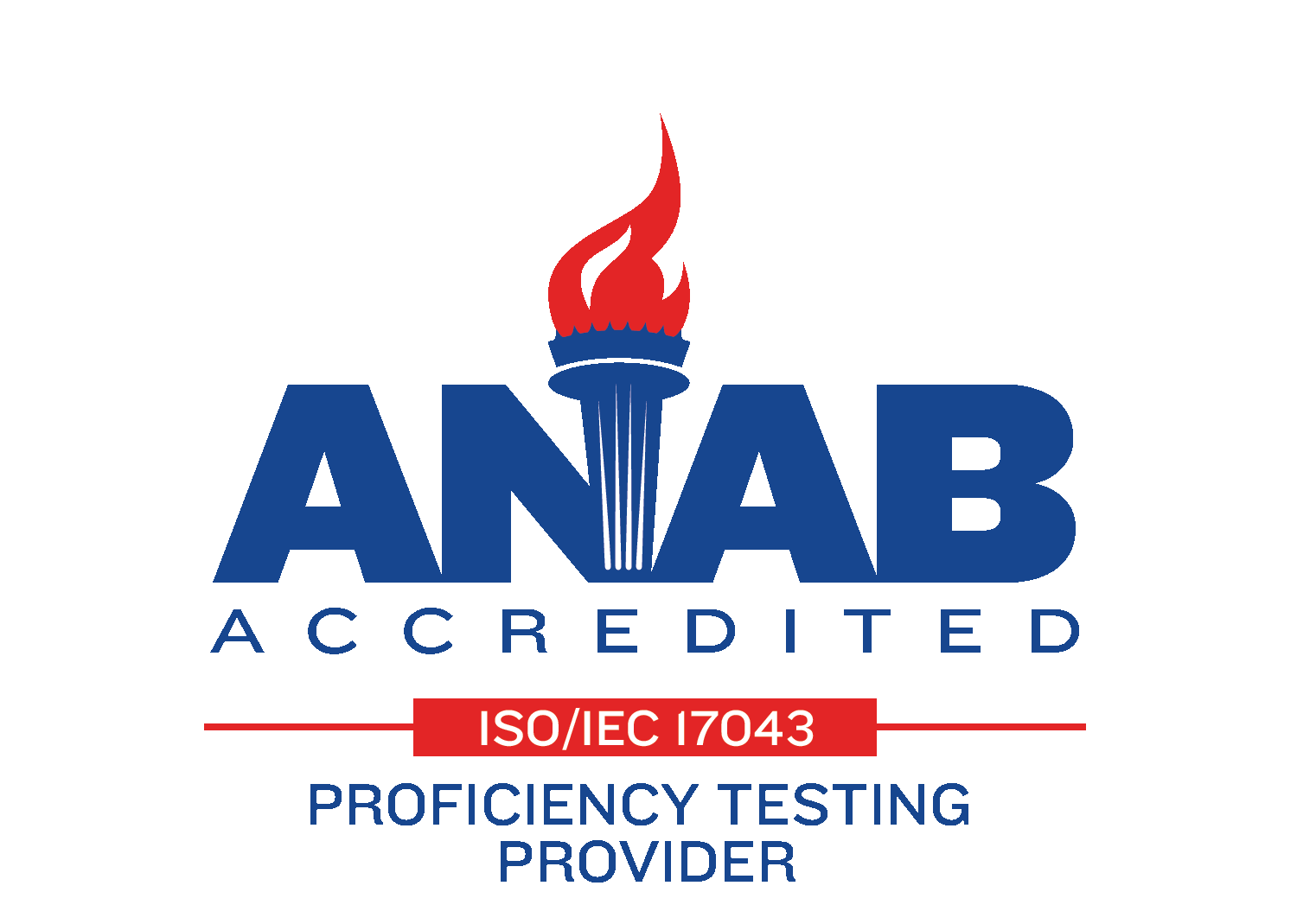 INFORMATION – “CGL PT” PROFICIENCY TESTING PROGRAM 2019Central Geological Laboratory of Mongolia is organizing seventh round of proficiency testing for coal and fifth round  for ore analyses. We would be glad if your laboratory follows our invitation and registers for participation in these PT rounds. Central Geological Laboratory (CGL) of Mongolia is the leading professional organization accredited as a testing laboratory by MASM (Mongolian Agency for Standardization and Metrology) and as RMP and PT provider by ANAB (ANSI-ASQ American National Accreditation Board). The programs will be aimed to allow participants to evaluate their performance for ore and coal analysis, and enhance a mutual confidence between laboratories and customers. These PT rounds are developed and maintained to the ISO/IEC 17043 international standards and does not make any profit. Participants: These PT rounds are open to any laboratories that do analyze for ore and coal. Test material: Test materials are “copper ore” and “coal”. Sample preparation, homogeneity and stability testing will be performed by the CGL. PT parameters and reporting of results: Participants are asked to determine the following parameters according to their possibilities: All participants are requested to use their routine method of analysis to perform the tests. Total confidentiality of the performance results is guaranteed by random unique lab-codes. All data is to be submitted electronically using that lab-code, by the prescribed deadline for data reporting. Assigned values and scores will then be calculated and a report including all results (coded by lab-code only) will be posted electronically.Participation fee: A fee is 300 USD (includes shipping). The preliminary time schedule is as follows: For more information please do not hesitate to contact us: ГЕОЛОГИЙН ТӨВ ЛАБОРАТОРИЙНУР ЧАДВАРЫН СОРИЛТЫН ХӨТӨЛБӨР-2019Геологийн Төв Лаборатори (ГТЛ) ТӨҮГ нь 2019 онд“CGL PT 01 Нүүрс” УЧС-ын 7 дугаар тойрог “CGL PT 02 Хүдэр” УЧС-ын 6 дугаар тойргуудыг зохион байгуулж байна. ГТЛ нь ISO/IEC 17025, ISO Guide 34,  ISO/IEC 17043 стандартын дагуу эрдсийн түүхий эдийн шинжилгээ, аттестатчилсан стандартчилсан загвар үйлдвэрлэгч, УЧС-ын зохион байгуулагчаар олон улсын түвшинд итгэмжлэгдсэн Монгол улсын анхны мэргэшсэн байгууллага юм.УЧС-ыг MNS ISO/IEC 17043:2010 “Тохирлын үнэлгээ – Ур чадварын сорилтод тавих ерөнхий шаардлага” стандартын шаардлагын дагуу зохион байгуулдаг.УЧС-ын хөтөлбөрт оролцсоноор:Лаборатори өөрийн шинжилгээний ажлын чанарыг үнэлж сайжруулахБоловсон хүчний чадавхийг үнэлэх, сайжруулахҮйлчлүүлэгч байгууллагын итгэл үнэмшлийг нэмэгдүүлэхИтгэмжлэлийн шалгуурыг хангахНэр хүнд өсөх зэрэг ач холбогдолтойУЧС-ын хөтөлбөрт оролцогчид:Нүүрс болон хүдрийн дээжинд шинжилгээ хийдэг бүх лабораториуд УЧС-ын хөтөлбөрт оролцох боломжтой.УЧС-ын хөтөлбөрүүдийн дээж:CGL PT01 Нүүрсний УЧС-ын 7 дугаар тойргийн хөтөлбөр нүүрсний дээжээр, CGL PT02 Хүдрийн УЧС-ын 6 дугаар тойргийн хөтөлбөр зэсийн хүдрийн дээжээр тус тус зохион байгуулагдаж байна. УЧС-ын дээжийн боловсруулалт болон нэгэн төрөл, тогтвортой байдлыг тогтоох судалгааг ГТЛ гүйцэтгэнэ. УЧС-ын хөтөлбөрүүдийн дээжинд тодорхойлох үзүүлэлтүүд: ГТЛ-ийн УЧС-ын хөтөлбөрт оролцогч лабораториудыг УЧС-ын зохицуулагч кодолж нууцлан, оролцогч лаборатори бүрт тухайн оролцогчийн кодыг цахим хаягаар илгээнэ. Лабораторийн гүйцэтгэлийг үнэлэх болон тайлан боловсруулах явцад оролцогч лабораторийн нэр тухайн лабораторийн кодоор илэрхийлэгдэнэ. 
УЧС-ын хөтөлбөрүүдийн урьдчилсан цагийн хуваарь: УЧС-ын хөтөлбөрт оролцох төлбөр: Оролцогчийн төлбөр - 500’000 төгрөгУЧС-ын хөтөлбөрийг зохион байгуулахад сорилтын дээж боловсруулах, савлах, нэгэн төрөл, тогтвортой байдлыг тогтоох, материалыг оролцогчдод илгээх болон статистик тооцоо хийх, тайлан боловсруулах зэрэг үе шатны ажлуудыг гүйцэтгэхэд тодорхой зардал гардаг. Энэ зардлыг УЧС-д оролцсоны төлбөр болгон тооцдог. Хэрэв танд ямар нэгэн асуух зүйл гарвал, эргэлзэлгүй бидэнд хандаарай. “CGL PT 01 Coal” 7th round“CGL PT 02 Ore” 6th roundAnalytical moisture (Wad)       Ash content (Adb)Volatile matter (Vdb) Calorific value (Qdb)       Total Sulphur (Sdb)                       Hydrogen (Hdb)Carbon (Cdb) Nitrogen (Ndb)Phosphorus Relative density Other possible parameters SiO2, TiO2, Al2O3, Fetotal, FeO, CaO, P2O5, MgO, MnO, K2O, S, LOI,Co, Cr, Cu, Ni, V, Zn, Pb, As, Sr, other possible elements“CGL PT 01 Coal”“CGL PT 02 Ore” Deadline for registration:2019.02.01- 02.282019.05.10 – 05.25Shipping of sample:2019.04.15- 04.252019.07.02 – 07.10Deadline for submitting the results:2019.06.012019.08.25Draft report:2019.07.152019.10.15Central Geological LaboratoryCGL building Songinokhairkhan DistrictTrade Union Street, P.O.Box-437Ulaanbaatar-18080, MongoliaPhone: +(976) 70180101Fax: +(976) 70184212        T.Enkhbat
Proficiency testing coordinator
Reference Material and  Proficiency Testing  Section
Phone: +(976) 70180101-(ext 8007)
             +(976) 88001084e-mail:  cgl-pt@cengeolab.com CGL PT 01 Нүүрс УЧС-ын 7 дугаар тойрог (чулуун нүүрс)CGL PT 02 Хүдэр УЧС-ын 6 дугаар тойрог (зэсийн хүдэр)• Аналитик чийг (Wad)      • Үнслэг (Adb)                    • Дэгдэмхий бодис (Vdb)• Илчлэг (Qdb)      • Хүхэр (Sdb)                      • Устөрөгч (Hdb)	 • Нүүрстөрөгч (Cdb)• Азот (Ndb)• Фосфор• Нүүрсний нягт• Бусад боломжит үзүүлэлтүүд SiO2, TiO2, Al2O3, Feнийт, FeO, CaO, P2O5, MgO, MnO, K2O, S, ШХ,Co, Cr, Cu, Ni, V, Zn, Pb, As, Srбусад боломжит үзүүлэлтүүдCGL PT 01 Нүүрс УЧСCGL PT 02 Хүдэр УЧСБүртгэл:2019.02.01- 02.282019.05.10 – 05.25Дээж тараах:2019.04.15- 04.252019.07.02 – 07.10Үр дүн хүлээн авах эцсийн хугацаа:2019.06.012019.08.25Тайлан хүргэх хугацаа:2019.07.152019.10.15Геологийн Төв Лаборатори Монгол улс18080 Улаанбаатар хотШуудангийн хайрцаг – 437 Сонгинохайрхан дүүрэгҮйлдвэрчний эвлэлийн гудамжУтас: +(976) 70180101Факс: +(976) 70184212Стандартчилсан Загвар, Ур Чадварын Сорилтын ТасагУр чадварын сорилтын хөтөлбөрийн зохицуулагчТ.ЭнхбатУтас: +(976) 70180101 (дотуур утас-8007)          +(976) 88001084И-мэйл:  cgl-pt@cengeolab.com 